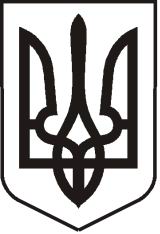 У К Р А Ї Н АЛ У Г А Н С Ь К А    О Б Л А С Т ЬП О П А С Н Я Н С Ь К А    М І С Ь К А    Р А Д А Ш О С Т О Г О   С К Л И К А Н Н ЯРОЗПОРЯДЖЕННЯміського  голови02/11/2020                                                   м.Попасна                                         №02-02/246Про  виплату  ***допомоги  на  поховання  сина ***         Розглянувши заяву *** з проханням виплатити допомогу на поховання сина  ***  та надані документи, на  підставі рішень  виконкому   міської   ради   11.03.2015   № 6  «Про затвердження  розміру допомоги на поховання деяких категорій осіб виконавцю волевиявлення померлого або особі, яка зобов'язалася поховати померлого», 20.09.2013 № 106 «Про затвердження  Порядку  надання допомоги на поховання деяких категорій осіб  виконавцю волевиявлення  померлого або особі, яка зобов’язалася поховати померлого» (зі змінами),   керуючись п.20 ч.4  ст.42 Закону України «Про місцеве самоврядування»:1. Виплатити   ***, яка зареєстрована за адресою:  ***,  допомогу  на   поховання    сина ***,  який    був   зареєстрований   за   адресою:  ***,  та   помер  13   жовтня  2020 року,  у  розмірі   998,00 грн   (дев'ятсот   дев'яносто  вісім  грн.  00 коп).2. Контроль за виконанням розпорядження покласти на  фінансово-господарський  відділ  виконкому міської ради.  Міський голова                                                                                              Ю.І. Онищенко Гапотченко, 20832